Vacances de février 2018 Semaine 1 du 26 Février au 2 MarsVacances de février 2018 Semaine 1 du 26 Février au 2 MarsVacances de février 2018 Semaine 1 du 26 Février au 2 MarsVacances de février 2018 Semaine 1 du 26 Février au 2 MarsVacances de février 2018 Semaine 1 du 26 Février au 2 MarsVacances de février 2018 Semaine 1 du 26 Février au 2 MarsLundi 26 févrierMardi 27 févrierMercredi 28 févrierJeudi 1 marsVendredi 2 marsGroupe 1 : PSM/MSMMatinRègles de vie + Déco de la salle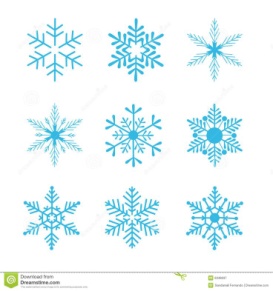 Réalisation de glace et neige artificielle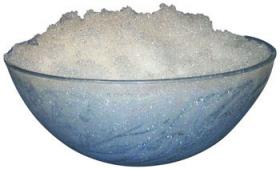 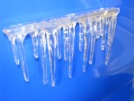 Atelier création village enneigé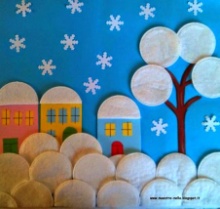 Cinéma« Belle et Sébastien 3 »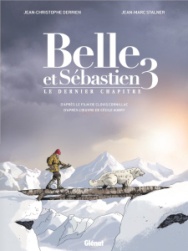 Fun city 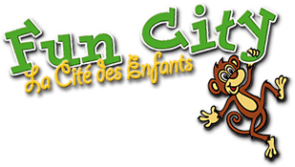 Après-midiConcours de dessinsThème : « Cro blanc »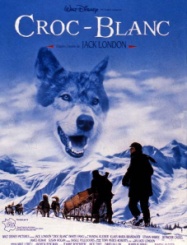 Parcours « Permis Pietons »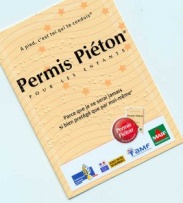 Jeux de récréation : 1.2.3 soleil, la marelle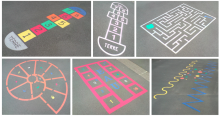 Balade + jeux au petit bois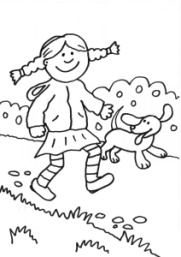 Fun city Groupe 2 : GSM/CPMatinRègles de vie + Déco de la salleAtelier créationLuge en bâtonnets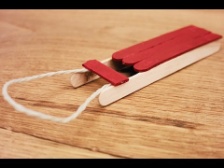 Quizz Disney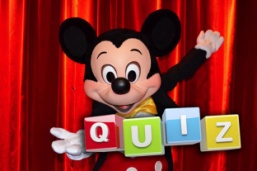 Cinéma« Belle et Sébastien 3 »Fun city Après-midiConcours de dessinsThème : « Cro blanc »Jeu de relais ski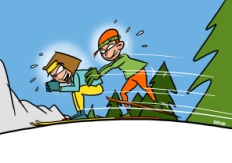 Création de mini cabanes au petit bois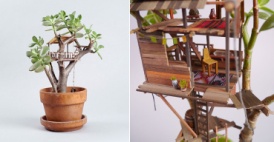 Chasse aux trésors animaux dans le bois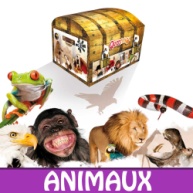 Fun city Groupe 3 : CE1/CE2MatinRègles de vie + Loup garouQui lira le code (grand jeu au petit bois)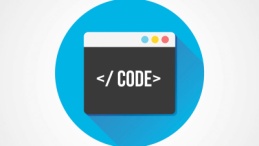 Expérience sur l’eau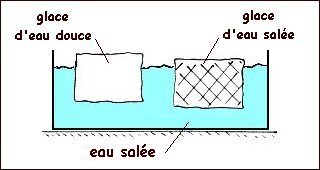 Cinéma« Belle et Sébastien 3 »Fun city Après-midiConcours de dessinsThème : « Cro blanc »Création de boule de neige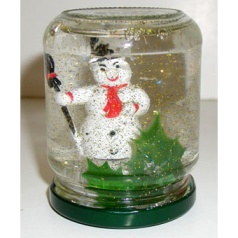 Chasse au yeti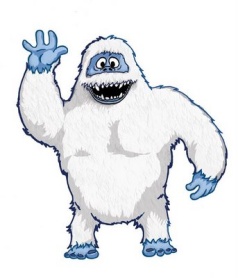 Balle aux prisonniers au stade du petit bois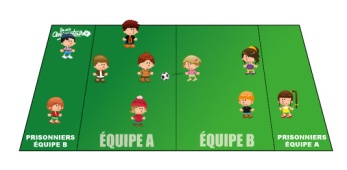 Fun city Groupe 4 : CM1/CM/ADOSMatin Présentation de la semaine + Déco de la salle Atelier cuisine cookies 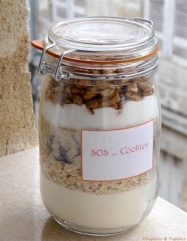 Hockey au stade 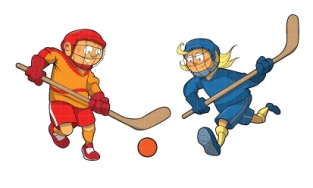 Cinéma« Belle et Sébastien 3 »Patinoire à Nice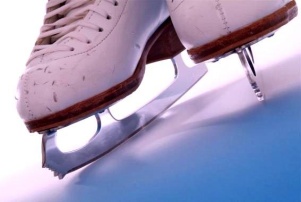 Après-midi Concours de dessinsThème : « Cro blanc »Tournoi de wii + time’s up 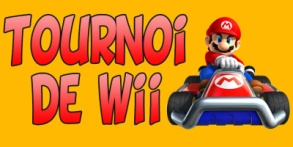 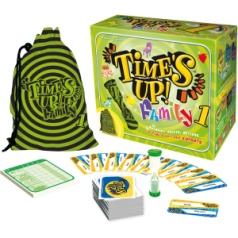 Atelier création « porte monnaie en brique alimentaire »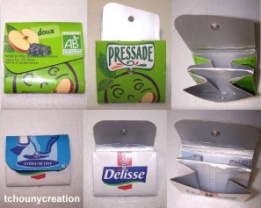 Balle américaine 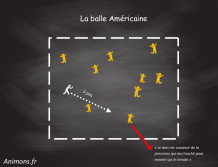 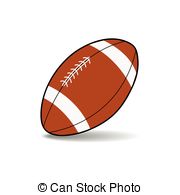 Patinoire à Nice